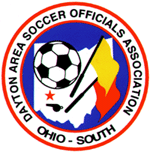 DASOA MEMBERSHIP APPLICATIONName:Street Address: City:Zip Code:Home phone:Cell phone: Email:The Association Dues as established by the Executive Board are as follows:These dues provide for the support and operation of Dayton Area Soccer Officials Association to include services of scheduling and training to its members as well as maintaining the Association’s website.Membership and officiating certification by various governing bodies (USSF and/or OHSAA) will also require payment of separate membership fees to those organizationsFailure to pay the annual membership fee as required in the DASOA constitution may result in a late penalty as determined by the Board of DirectorsReferee both USSF youth leagues and High School $30.00 Only Referee USSF youth leagues $10.00 Make checks payable to: DASOA-OSCheck Number:Mail to:DASOA-OSC/O Steve WetzelP.O. Box 341436Beavercreek, OH 45434-1436